课堂教学奖一等奖基本情况信息登记表                                    2017年10月30日                                    制表：教学督导办     姓名李林涛性别男年龄36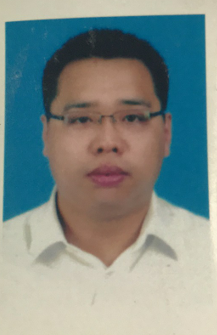 专业计算机院系计算机与信息工程学院职称讲师学历本科本科本科本科本科获奖感言获奖感言获奖感言获奖感言获奖感言获奖感言获奖感言尊敬的各位领导和同仁:大家好,非常高兴能在2016-2017学年课堂教学奖获得一等奖,感谢同仁的支持,学生的合作,领导的奖掖。工作近11年来，我努力以高素质的个人修养来面对领导和同仁，以高水准的专业素养来面对学生，自05年步入新的工作岗位的那一天起，我也为自己划出了一条新的起跑线，以一颗谦虚、真诚的心和大家相处，向大家请教，尊敬领导，团结同事，勤奋工作，综合素质与业务水平都得到了很大程度的提高。在教学工作方面，我始终坚持将提高自身的业务素质和教学水平作为自己的努力重点，因为我越来越意识到虽然自己的专业基本功扎实，但是给孩子们上课与自己的专业素养不是一码事，自己的课堂效果到底如何，还需要看我的后续学习进行如何。所以我珍惜每次学校教研与外出学习的机会，学习先进的教育理念和教学设计，并有意识的在自己的课堂中加以实施，在实践中不断消化吸收，尽量使学到的知识和自己的教学风格达到完美的融合。我们学校的本科教育，要使学生志向高远，品德高尚，业有专攻。要学生认识自己的长处、优点及问题。好老师，就是要使学生安心学习，内心平静地吸纳知识；要学生快乐心境中学习，才可能把老师所教的东西汲纳到内心。工作以来，由于学校、领导及同仁们给我创造了比较宽松、优越的环境，加上自己的努力，多次在教学效果考评中取得了优秀成绩，较好地完成了学校交给的各项工作，受到了领导与老师们的高度评价。虽然没有惊天动地的成就，但是我努力了，提高了，进步了，这一切离不开领导们的精心指导，离不开各位同事的大力支持与热心帮助。为此，让我借此机会向大家表示深深的感谢！总之，我无论能否获得课堂教学奖一等奖这一殊荣，都将借此机会更加严格地要求自己，以更优异的工作成绩，回报领导和老师们对我的关心与厚爱。我始终相信，虽然我们这些年轻人经验不足，但我们精力充沛，学习能力强，我就是要利用我年轻的优势全身心的投入到工作中去。争取每一堂课都能得出新的经验，悟出新的道理；争取每一学期，都能在专业上有所提高，在教学上有所收获。这些都是我正在努力做的，也是我今后要一直努力，去做的更好的。谢谢大家。尊敬的各位领导和同仁:大家好,非常高兴能在2016-2017学年课堂教学奖获得一等奖,感谢同仁的支持,学生的合作,领导的奖掖。工作近11年来，我努力以高素质的个人修养来面对领导和同仁，以高水准的专业素养来面对学生，自05年步入新的工作岗位的那一天起，我也为自己划出了一条新的起跑线，以一颗谦虚、真诚的心和大家相处，向大家请教，尊敬领导，团结同事，勤奋工作，综合素质与业务水平都得到了很大程度的提高。在教学工作方面，我始终坚持将提高自身的业务素质和教学水平作为自己的努力重点，因为我越来越意识到虽然自己的专业基本功扎实，但是给孩子们上课与自己的专业素养不是一码事，自己的课堂效果到底如何，还需要看我的后续学习进行如何。所以我珍惜每次学校教研与外出学习的机会，学习先进的教育理念和教学设计，并有意识的在自己的课堂中加以实施，在实践中不断消化吸收，尽量使学到的知识和自己的教学风格达到完美的融合。我们学校的本科教育，要使学生志向高远，品德高尚，业有专攻。要学生认识自己的长处、优点及问题。好老师，就是要使学生安心学习，内心平静地吸纳知识；要学生快乐心境中学习，才可能把老师所教的东西汲纳到内心。工作以来，由于学校、领导及同仁们给我创造了比较宽松、优越的环境，加上自己的努力，多次在教学效果考评中取得了优秀成绩，较好地完成了学校交给的各项工作，受到了领导与老师们的高度评价。虽然没有惊天动地的成就，但是我努力了，提高了，进步了，这一切离不开领导们的精心指导，离不开各位同事的大力支持与热心帮助。为此，让我借此机会向大家表示深深的感谢！总之，我无论能否获得课堂教学奖一等奖这一殊荣，都将借此机会更加严格地要求自己，以更优异的工作成绩，回报领导和老师们对我的关心与厚爱。我始终相信，虽然我们这些年轻人经验不足，但我们精力充沛，学习能力强，我就是要利用我年轻的优势全身心的投入到工作中去。争取每一堂课都能得出新的经验，悟出新的道理；争取每一学期，都能在专业上有所提高，在教学上有所收获。这些都是我正在努力做的，也是我今后要一直努力，去做的更好的。谢谢大家。尊敬的各位领导和同仁:大家好,非常高兴能在2016-2017学年课堂教学奖获得一等奖,感谢同仁的支持,学生的合作,领导的奖掖。工作近11年来，我努力以高素质的个人修养来面对领导和同仁，以高水准的专业素养来面对学生，自05年步入新的工作岗位的那一天起，我也为自己划出了一条新的起跑线，以一颗谦虚、真诚的心和大家相处，向大家请教，尊敬领导，团结同事，勤奋工作，综合素质与业务水平都得到了很大程度的提高。在教学工作方面，我始终坚持将提高自身的业务素质和教学水平作为自己的努力重点，因为我越来越意识到虽然自己的专业基本功扎实，但是给孩子们上课与自己的专业素养不是一码事，自己的课堂效果到底如何，还需要看我的后续学习进行如何。所以我珍惜每次学校教研与外出学习的机会，学习先进的教育理念和教学设计，并有意识的在自己的课堂中加以实施，在实践中不断消化吸收，尽量使学到的知识和自己的教学风格达到完美的融合。我们学校的本科教育，要使学生志向高远，品德高尚，业有专攻。要学生认识自己的长处、优点及问题。好老师，就是要使学生安心学习，内心平静地吸纳知识；要学生快乐心境中学习，才可能把老师所教的东西汲纳到内心。工作以来，由于学校、领导及同仁们给我创造了比较宽松、优越的环境，加上自己的努力，多次在教学效果考评中取得了优秀成绩，较好地完成了学校交给的各项工作，受到了领导与老师们的高度评价。虽然没有惊天动地的成就，但是我努力了，提高了，进步了，这一切离不开领导们的精心指导，离不开各位同事的大力支持与热心帮助。为此，让我借此机会向大家表示深深的感谢！总之，我无论能否获得课堂教学奖一等奖这一殊荣，都将借此机会更加严格地要求自己，以更优异的工作成绩，回报领导和老师们对我的关心与厚爱。我始终相信，虽然我们这些年轻人经验不足，但我们精力充沛，学习能力强，我就是要利用我年轻的优势全身心的投入到工作中去。争取每一堂课都能得出新的经验，悟出新的道理；争取每一学期，都能在专业上有所提高，在教学上有所收获。这些都是我正在努力做的，也是我今后要一直努力，去做的更好的。谢谢大家。尊敬的各位领导和同仁:大家好,非常高兴能在2016-2017学年课堂教学奖获得一等奖,感谢同仁的支持,学生的合作,领导的奖掖。工作近11年来，我努力以高素质的个人修养来面对领导和同仁，以高水准的专业素养来面对学生，自05年步入新的工作岗位的那一天起，我也为自己划出了一条新的起跑线，以一颗谦虚、真诚的心和大家相处，向大家请教，尊敬领导，团结同事，勤奋工作，综合素质与业务水平都得到了很大程度的提高。在教学工作方面，我始终坚持将提高自身的业务素质和教学水平作为自己的努力重点，因为我越来越意识到虽然自己的专业基本功扎实，但是给孩子们上课与自己的专业素养不是一码事，自己的课堂效果到底如何，还需要看我的后续学习进行如何。所以我珍惜每次学校教研与外出学习的机会，学习先进的教育理念和教学设计，并有意识的在自己的课堂中加以实施，在实践中不断消化吸收，尽量使学到的知识和自己的教学风格达到完美的融合。我们学校的本科教育，要使学生志向高远，品德高尚，业有专攻。要学生认识自己的长处、优点及问题。好老师，就是要使学生安心学习，内心平静地吸纳知识；要学生快乐心境中学习，才可能把老师所教的东西汲纳到内心。工作以来，由于学校、领导及同仁们给我创造了比较宽松、优越的环境，加上自己的努力，多次在教学效果考评中取得了优秀成绩，较好地完成了学校交给的各项工作，受到了领导与老师们的高度评价。虽然没有惊天动地的成就，但是我努力了，提高了，进步了，这一切离不开领导们的精心指导，离不开各位同事的大力支持与热心帮助。为此，让我借此机会向大家表示深深的感谢！总之，我无论能否获得课堂教学奖一等奖这一殊荣，都将借此机会更加严格地要求自己，以更优异的工作成绩，回报领导和老师们对我的关心与厚爱。我始终相信，虽然我们这些年轻人经验不足，但我们精力充沛，学习能力强，我就是要利用我年轻的优势全身心的投入到工作中去。争取每一堂课都能得出新的经验，悟出新的道理；争取每一学期，都能在专业上有所提高，在教学上有所收获。这些都是我正在努力做的，也是我今后要一直努力，去做的更好的。谢谢大家。尊敬的各位领导和同仁:大家好,非常高兴能在2016-2017学年课堂教学奖获得一等奖,感谢同仁的支持,学生的合作,领导的奖掖。工作近11年来，我努力以高素质的个人修养来面对领导和同仁，以高水准的专业素养来面对学生，自05年步入新的工作岗位的那一天起，我也为自己划出了一条新的起跑线，以一颗谦虚、真诚的心和大家相处，向大家请教，尊敬领导，团结同事，勤奋工作，综合素质与业务水平都得到了很大程度的提高。在教学工作方面，我始终坚持将提高自身的业务素质和教学水平作为自己的努力重点，因为我越来越意识到虽然自己的专业基本功扎实，但是给孩子们上课与自己的专业素养不是一码事，自己的课堂效果到底如何，还需要看我的后续学习进行如何。所以我珍惜每次学校教研与外出学习的机会，学习先进的教育理念和教学设计，并有意识的在自己的课堂中加以实施，在实践中不断消化吸收，尽量使学到的知识和自己的教学风格达到完美的融合。我们学校的本科教育，要使学生志向高远，品德高尚，业有专攻。要学生认识自己的长处、优点及问题。好老师，就是要使学生安心学习，内心平静地吸纳知识；要学生快乐心境中学习，才可能把老师所教的东西汲纳到内心。工作以来，由于学校、领导及同仁们给我创造了比较宽松、优越的环境，加上自己的努力，多次在教学效果考评中取得了优秀成绩，较好地完成了学校交给的各项工作，受到了领导与老师们的高度评价。虽然没有惊天动地的成就，但是我努力了，提高了，进步了，这一切离不开领导们的精心指导，离不开各位同事的大力支持与热心帮助。为此，让我借此机会向大家表示深深的感谢！总之，我无论能否获得课堂教学奖一等奖这一殊荣，都将借此机会更加严格地要求自己，以更优异的工作成绩，回报领导和老师们对我的关心与厚爱。我始终相信，虽然我们这些年轻人经验不足，但我们精力充沛，学习能力强，我就是要利用我年轻的优势全身心的投入到工作中去。争取每一堂课都能得出新的经验，悟出新的道理；争取每一学期，都能在专业上有所提高，在教学上有所收获。这些都是我正在努力做的，也是我今后要一直努力，去做的更好的。谢谢大家。尊敬的各位领导和同仁:大家好,非常高兴能在2016-2017学年课堂教学奖获得一等奖,感谢同仁的支持,学生的合作,领导的奖掖。工作近11年来，我努力以高素质的个人修养来面对领导和同仁，以高水准的专业素养来面对学生，自05年步入新的工作岗位的那一天起，我也为自己划出了一条新的起跑线，以一颗谦虚、真诚的心和大家相处，向大家请教，尊敬领导，团结同事，勤奋工作，综合素质与业务水平都得到了很大程度的提高。在教学工作方面，我始终坚持将提高自身的业务素质和教学水平作为自己的努力重点，因为我越来越意识到虽然自己的专业基本功扎实，但是给孩子们上课与自己的专业素养不是一码事，自己的课堂效果到底如何，还需要看我的后续学习进行如何。所以我珍惜每次学校教研与外出学习的机会，学习先进的教育理念和教学设计，并有意识的在自己的课堂中加以实施，在实践中不断消化吸收，尽量使学到的知识和自己的教学风格达到完美的融合。我们学校的本科教育，要使学生志向高远，品德高尚，业有专攻。要学生认识自己的长处、优点及问题。好老师，就是要使学生安心学习，内心平静地吸纳知识；要学生快乐心境中学习，才可能把老师所教的东西汲纳到内心。工作以来，由于学校、领导及同仁们给我创造了比较宽松、优越的环境，加上自己的努力，多次在教学效果考评中取得了优秀成绩，较好地完成了学校交给的各项工作，受到了领导与老师们的高度评价。虽然没有惊天动地的成就，但是我努力了，提高了，进步了，这一切离不开领导们的精心指导，离不开各位同事的大力支持与热心帮助。为此，让我借此机会向大家表示深深的感谢！总之，我无论能否获得课堂教学奖一等奖这一殊荣，都将借此机会更加严格地要求自己，以更优异的工作成绩，回报领导和老师们对我的关心与厚爱。我始终相信，虽然我们这些年轻人经验不足，但我们精力充沛，学习能力强，我就是要利用我年轻的优势全身心的投入到工作中去。争取每一堂课都能得出新的经验，悟出新的道理；争取每一学期，都能在专业上有所提高，在教学上有所收获。这些都是我正在努力做的，也是我今后要一直努力，去做的更好的。谢谢大家。尊敬的各位领导和同仁:大家好,非常高兴能在2016-2017学年课堂教学奖获得一等奖,感谢同仁的支持,学生的合作,领导的奖掖。工作近11年来，我努力以高素质的个人修养来面对领导和同仁，以高水准的专业素养来面对学生，自05年步入新的工作岗位的那一天起，我也为自己划出了一条新的起跑线，以一颗谦虚、真诚的心和大家相处，向大家请教，尊敬领导，团结同事，勤奋工作，综合素质与业务水平都得到了很大程度的提高。在教学工作方面，我始终坚持将提高自身的业务素质和教学水平作为自己的努力重点，因为我越来越意识到虽然自己的专业基本功扎实，但是给孩子们上课与自己的专业素养不是一码事，自己的课堂效果到底如何，还需要看我的后续学习进行如何。所以我珍惜每次学校教研与外出学习的机会，学习先进的教育理念和教学设计，并有意识的在自己的课堂中加以实施，在实践中不断消化吸收，尽量使学到的知识和自己的教学风格达到完美的融合。我们学校的本科教育，要使学生志向高远，品德高尚，业有专攻。要学生认识自己的长处、优点及问题。好老师，就是要使学生安心学习，内心平静地吸纳知识；要学生快乐心境中学习，才可能把老师所教的东西汲纳到内心。工作以来，由于学校、领导及同仁们给我创造了比较宽松、优越的环境，加上自己的努力，多次在教学效果考评中取得了优秀成绩，较好地完成了学校交给的各项工作，受到了领导与老师们的高度评价。虽然没有惊天动地的成就，但是我努力了，提高了，进步了，这一切离不开领导们的精心指导，离不开各位同事的大力支持与热心帮助。为此，让我借此机会向大家表示深深的感谢！总之，我无论能否获得课堂教学奖一等奖这一殊荣，都将借此机会更加严格地要求自己，以更优异的工作成绩，回报领导和老师们对我的关心与厚爱。我始终相信，虽然我们这些年轻人经验不足，但我们精力充沛，学习能力强，我就是要利用我年轻的优势全身心的投入到工作中去。争取每一堂课都能得出新的经验，悟出新的道理；争取每一学期，都能在专业上有所提高，在教学上有所收获。这些都是我正在努力做的，也是我今后要一直努力，去做的更好的。谢谢大家。